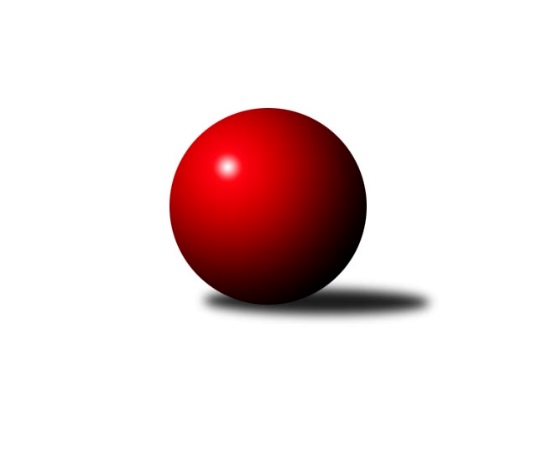 Č.28Ročník 2016/2017	14.4.2017Nejlepšího výkonu v tomto kole: 2673 dosáhlo družstvo: SK Meteor Praha AMistrovství Prahy 1 2016/2017Výsledky 28. kolaSouhrnný přehled výsledků:SK Žižkov Praha C	- TJ Sokol Rudná A	11:5	2564:2461		10.4.SK Meteor Praha A	- SK Uhelné sklady Praha B	10:6	2673:2649		11.4.KK Slavia Praha B	- SC Radotín A	2:14	2388:2635		11.4.KK Dopravní podniky Praha A	- VSK ČVUT Praha A	8:8	2342:2338		12.4.SK Žižkov Praha B	- Sokol Kobylisy A	12:4	2430:2356		12.4.KK Konstruktiva Praha  C	- PSK Union Praha B	10:6	2470:2396		13.4.TJ Astra Zahradní Město A	- TJ Praga Praha A	8:8	2443:2424		14.4.Tabulka družstev:	1.	TJ Praga Praha A	27	20	3	4	288 : 144 	 	 2470	43	2.	SC Radotín A	26	21	0	5	310 : 106 	 	 2508	42	3.	SK Uhelné sklady Praha A	26	17	1	8	250 : 166 	 	 2425	35	4.	TJ Astra Zahradní Město A	26	14	2	10	214 : 202 	 	 2424	30	5.	SK Meteor Praha A	26	14	0	12	215 : 201 	 	 2389	28	6.	VSK ČVUT Praha A	26	12	3	11	205 : 211 	 	 2431	27	7.	KK Konstruktiva Praha  C	25	13	0	12	212 : 188 	 	 2426	26	8.	SK Žižkov Praha B	26	11	2	13	194 : 222 	 	 2400	24	9.	TJ Sokol Rudná A	26	11	1	14	200 : 216 	 	 2401	23	10.	PSK Union Praha B	26	10	1	15	176 : 240 	 	 2398	21	11.	Sokol Kobylisy A	25	10	0	15	191 : 209 	 	 2390	20	12.	KK Slavia Praha B	26	9	1	16	160 : 256 	 	 2350	19	13.	SK Žižkov Praha C	26	8	2	16	170 : 246 	 	 2401	18	14.	SK Uhelné sklady Praha B	26	8	1	17	186 : 230 	 	 2386	17	15.	KK Dopravní podniky Praha A	27	8	1	18	149 : 283 	 	 2282	17Podrobné výsledky kola:	 SK Žižkov Praha C	2564	11:5	2461	TJ Sokol Rudná A	Tomáš Kazimour	 	 220 	 218 		438 	 2:0 	 392 	 	187 	 205		Pavel Strnad	Vladimír Škrabal	 	 210 	 197 		407 	 0:2 	 409 	 	206 	 203		Jiří Spěváček	Jaromír Fabián	 	 230 	 202 		432 	 0:2 	 436 	 	243 	 193		Karel Novotný	Petr Opatovský	 	 218 	 209 		427 	 2:0 	 414 	 	213 	 201		Vlastimil Bachor	Hana Křemenová	 	 219 	 229 		448 	 2:0 	 398 	 	180 	 218		Jan Mařánek	Pavel Váňa	 	 213 	 199 		412 	 1:1 	 412 	 	219 	 193		Jaromír Bokrozhodčí: Nejlepší výkon utkání: 448 - Hana Křemenová	 SK Meteor Praha A	2673	10:6	2649	SK Uhelné sklady Praha B	Jindra Pokorná	 	 219 	 208 		427 	 0:2 	 429 	 	206 	 223		Miroslav Míchal	Josef Tesař	 	 224 	 245 		469 	 2:0 	 433 	 	204 	 229		Markéta Míchalová	Josef Kučera	 	 230 	 240 		470 	 2:0 	 418 	 	196 	 222		Adam Rajnoch	Zdeněk Barcal	 	 220 	 214 		434 	 0:2 	 446 	 	232 	 214		Pavel Černý	Pavel Plachý	 	 215 	 209 		424 	 0:2 	 478 	 	240 	 238		Petr Míchal	Josef Jurášek	 	 232 	 217 		449 	 2:0 	 445 	 	223 	 222		Roman Tumpachrozhodčí: Nejlepší výkon utkání: 478 - Petr Míchal	 KK Slavia Praha B	2388	2:14	2635	SC Radotín A	Tomáš Rybka	 	 205 	 196 		401 	 0:2 	 454 	 	236 	 218		Robert Asimus	Tomáš Tejnor	 	 170 	 170 		340 	 0:2 	 437 	 	227 	 210		Vladimír Zdražil	Josef Kocan	 	 205 	 210 		415 	 0:2 	 452 	 	235 	 217		Pavel Dvořák	Lidmila Fořtová	 	 215 	 199 		414 	 0:2 	 449 	 	213 	 236		Jiří Ujhelyi	Michal Fořt	 	 201 	 204 		405 	 0:2 	 442 	 	229 	 213		Martin Pondělíček	Pavel Forman	 	 210 	 203 		413 	 2:0 	 401 	 	189 	 212		Petr Dvořákrozhodčí: Nejlepší výkon utkání: 454 - Robert Asimus	 KK Dopravní podniky Praha A	2342	8:8	2338	VSK ČVUT Praha A	Jaroslav Vondrák	 	 197 	 196 		393 	 0:2 	 398 	 	190 	 208		Adam Vejvoda	Jan Novák	 	 186 	 203 		389 	 0:2 	 390 	 	201 	 189		Pavel Jahelka	Anna Neckařová	 	 190 	 181 		371 	 2:0 	 370 	 	189 	 181		Miroslav Kochánek	Petr Soukup	 	 201 	 198 		399 	 2:0 	 378 	 	187 	 191		Milan Vejvoda	Štěpán Kandl	 	 187 	 188 		375 	 0:2 	 385 	 	192 	 193		Jan Knyttl	Jiří Ludvík	 	 203 	 212 		415 	 0:2 	 417 	 	214 	 203		Jiří Piskáčekrozhodčí: Nejlepší výkon utkání: 417 - Jiří Piskáček	 SK Žižkov Praha B	2430	12:4	2356	Sokol Kobylisy A	Josef Gebr	 	 177 	 205 		382 	 2:0 	 351 	 	176 	 175		Ladislav Kroužel	Martin Lukáš	 	 214 	 213 		427 	 2:0 	 422 	 	212 	 210		Lubomír Chudoba	Evžen Bartaloš	 	 169 	 182 		351 	 0:2 	 374 	 	188 	 186		Jaroslav Žítek	Anna Sailerová	 	 208 	 223 		431 	 2:0 	 381 	 	177 	 204		Vladimír Kohout	Miloslav Všetečka	 	 215 	 210 		425 	 2:0 	 378 	 	174 	 204		Pavel Červinka	Jan Neckář	 	 192 	 222 		414 	 0:2 	 450 	 	226 	 224		Karel Mašekrozhodčí: Nejlepší výkon utkání: 450 - Karel Mašek	 KK Konstruktiva Praha  C	2470	10:6	2396	PSK Union Praha B	Zbyněk Lébl	 	 200 	 182 		382 	 0:2 	 394 	 	212 	 182		Martin Khol	Samuel Fujko	 	 213 	 194 		407 	 0:2 	 419 	 	201 	 218		Pavlína Kašparová	Petr Barchánek	 	 207 	 210 		417 	 2:0 	 365 	 	169 	 196		Karel Sedláček	Jiří Novotný	 	 213 	 210 		423 	 2:0 	 371 	 	212 	 159		Václav Bouchal	Miroslav Klement	 	 203 	 211 		414 	 0:2 	 468 	 	237 	 231		Jarmila Fremrová	Michal Ostatnický	 	 226 	 201 		427 	 2:0 	 379 	 	170 	 209		Pavel Kantnerrozhodčí: Nejlepší výkon utkání: 468 - Jarmila Fremrová	 TJ Astra Zahradní Město A	2443	8:8	2424	TJ Praga Praha A	Jaroslav Dryák	 	 193 	 199 		392 	 0:2 	 398 	 	190 	 208		Milan Komorník	Tomáš Hroza	 	 218 	 207 		425 	 0:2 	 439 	 	215 	 224		Rostislav Kašpar	Tomáš Doležal	 	 200 	 208 		408 	 0:2 	 427 	 	221 	 206		Jaroslav Kourek	Marek Šveda	 	 209 	 240 		449 	 2:0 	 372 	 	179 	 193		Michal Bartoš	Radek Fiala	 	 190 	 196 		386 	 2:0 	 362 	 	182 	 180		Petr Kašpar	Daniel Veselý	 	 198 	 185 		383 	 0:2 	 426 	 	204 	 222		David Kašparrozhodčí: Nejlepší výkon utkání: 449 - Marek ŠvedaPořadí jednotlivců:	jméno hráče	družstvo	celkem	plné	dorážka	chyby	poměr kuž.	Maximum	1.	Rostislav Kašpar 	TJ Praga Praha A	433.19	285.2	148.0	2.8	12/12	(473)	2.	Martin Pondělíček 	SC Radotín A	432.66	291.6	141.1	4.2	12/12	(471)	3.	Petr Tepličanec 	KK Konstruktiva Praha  C	432.27	289.0	143.2	2.8	8/10	(476)	4.	Michal Ostatnický 	KK Konstruktiva Praha  C	430.23	292.1	138.2	3.2	10/10	(483)	5.	Pavel Červinka 	Sokol Kobylisy A	428.10	292.1	136.0	2.7	10/11	(476)	6.	Adam Vejvoda 	VSK ČVUT Praha A	425.11	292.0	133.1	5.1	11/12	(483)	7.	Martin Lukáš 	SK Žižkov Praha B	422.47	294.1	128.3	5.2	10/11	(494)	8.	Karel Mašek 	Sokol Kobylisy A	422.47	289.1	133.4	6.0	11/11	(484)	9.	Vlastimil Bočánek 	SK Uhelné sklady Praha B	421.34	295.6	125.7	5.8	8/11	(461)	10.	Pavel Forman 	KK Slavia Praha B	420.75	284.7	136.1	3.4	11/12	(459)	11.	Robert Asimus 	SC Radotín A	420.62	290.3	130.3	4.8	12/12	(454)	12.	Miloslav Všetečka 	SK Žižkov Praha B	420.57	287.9	132.7	4.6	9/11	(482)	13.	Milan Komorník 	TJ Praga Praha A	420.33	283.9	136.4	4.7	11/12	(495)	14.	David Kašpar 	TJ Praga Praha A	419.79	289.1	130.7	6.5	12/12	(461)	15.	Vladimír Zdražil 	SC Radotín A	418.61	288.0	130.6	5.5	12/12	(461)	16.	Karel Hybš 	KK Konstruktiva Praha  C	418.09	286.4	131.7	4.7	10/10	(487)	17.	Jaroslav Kourek 	TJ Praga Praha A	417.53	285.2	132.4	4.9	10/12	(478)	18.	Pavel Plachý 	SK Meteor Praha A	417.46	286.8	130.7	4.9	11/11	(467)	19.	Jiří Piskáček 	VSK ČVUT Praha A	416.99	290.2	126.8	6.4	12/12	(461)	20.	Jiří Ludvík 	KK Dopravní podniky Praha A	415.97	285.6	130.3	6.8	10/11	(479)	21.	Martin Novák 	SK Uhelné sklady Praha A	415.75	288.2	127.6	7.1	10/11	(487)	22.	Petr Dvořák 	SC Radotín A	415.37	288.8	126.6	6.0	11/12	(460)	23.	Pavel Váňa 	SK Žižkov Praha C	415.19	283.9	131.3	6.0	11/11	(469)	24.	Pavel Janoušek 	TJ Praga Praha A	414.39	284.8	129.6	5.5	10/12	(454)	25.	Daniel Veselý 	TJ Astra Zahradní Město A	414.09	287.3	126.8	7.2	11/11	(467)	26.	Antonín Knobloch 	SK Uhelné sklady Praha A	414.03	281.6	132.5	5.1	10/11	(472)	27.	Pavel Dvořák 	SC Radotín A	413.94	282.4	131.5	4.7	12/12	(459)	28.	Hana Křemenová 	SK Žižkov Praha C	412.28	285.6	126.7	7.3	10/11	(473)	29.	Petr Míchal 	SK Uhelné sklady Praha B	411.97	285.2	126.8	6.9	8/11	(478)	30.	Zdeněk Barcal 	SK Meteor Praha A	410.70	288.1	122.6	6.3	11/11	(485)	31.	Jiří Ujhelyi 	SC Radotín A	409.56	285.6	123.9	5.7	10/12	(449)	32.	Pavel Strnad 	TJ Sokol Rudná A	408.27	282.7	125.5	6.3	12/12	(458)	33.	Marek Šveda 	TJ Astra Zahradní Město A	408.22	285.8	122.4	6.9	11/11	(468)	34.	Jaromír Fabián 	SK Žižkov Praha C	408.05	284.9	123.1	8.1	11/11	(478)	35.	Vlastimil Bachor 	TJ Sokol Rudná A	407.99	288.6	119.4	8.9	10/12	(444)	36.	Miroslav Míchal 	SK Uhelné sklady Praha B	407.85	286.4	121.5	6.8	8/11	(456)	37.	Anna Sailerová 	SK Žižkov Praha B	407.36	283.1	124.3	5.7	10/11	(497)	38.	Martin Khol 	PSK Union Praha B	406.64	292.3	114.4	7.6	12/12	(441)	39.	Josef Tesař 	SK Meteor Praha A	406.58	285.4	121.2	6.6	11/11	(470)	40.	Tomáš Doležal 	TJ Astra Zahradní Město A	405.36	286.9	118.5	7.9	9/11	(436)	41.	Jan Neckář 	SK Žižkov Praha B	405.27	286.6	118.7	7.0	11/11	(459)	42.	Pavel Jahelka 	VSK ČVUT Praha A	405.22	281.1	124.1	5.8	12/12	(462)	43.	Radek Fiala 	TJ Astra Zahradní Město A	405.02	280.2	124.8	6.0	10/11	(463)	44.	Jan Hloušek 	SK Uhelné sklady Praha A	404.72	283.2	121.5	5.8	10/11	(455)	45.	Jaroslav Vondrák 	KK Dopravní podniky Praha A	403.37	277.3	126.1	6.9	11/11	(453)	46.	Zbyněk Sedlák 	SK Uhelné sklady Praha A	403.36	280.0	123.4	6.2	9/11	(444)	47.	Tomáš Dvořák 	SK Uhelné sklady Praha A	402.61	284.9	117.7	8.6	8/11	(445)	48.	Tomáš Kazimour 	SK Žižkov Praha C	401.70	283.9	117.8	7.5	10/11	(467)	49.	Roman Tumpach 	SK Uhelné sklady Praha B	401.55	284.9	116.6	7.2	11/11	(454)	50.	Petr Kašpar 	TJ Praga Praha A	400.87	278.3	122.6	6.7	10/12	(441)	51.	Pavel Kantner 	PSK Union Praha B	400.47	281.8	118.6	8.2	11/12	(448)	52.	Jiří Spěváček 	TJ Sokol Rudná A	400.24	279.1	121.1	7.8	11/12	(445)	53.	Karel Kohout 	TJ Sokol Rudná A	400.04	284.3	115.8	9.0	10/12	(471)	54.	Lidmila Fořtová 	KK Slavia Praha B	399.92	280.3	119.7	6.8	12/12	(445)	55.	Pavel Moravec 	PSK Union Praha B	399.43	278.1	121.3	5.7	11/12	(455)	56.	Karel Novotný 	TJ Sokol Rudná A	399.10	283.1	116.0	8.7	11/12	(457)	57.	Lubomír Chudoba 	Sokol Kobylisy A	397.87	279.9	117.9	7.6	10/11	(448)	58.	Miroslav Kopal 	SK Uhelné sklady Praha A	396.88	279.1	117.8	9.5	8/11	(424)	59.	Tomáš Hroza 	TJ Astra Zahradní Město A	396.82	279.5	117.3	8.7	11/11	(460)	60.	Pavlína Kašparová 	PSK Union Praha B	396.75	278.9	117.9	8.4	10/12	(422)	61.	Markéta Míchalová 	SK Uhelné sklady Praha B	396.40	273.6	122.8	8.0	9/11	(438)	62.	Milan Vejvoda 	VSK ČVUT Praha A	396.29	281.4	114.9	8.7	11/12	(471)	63.	Samuel Fujko 	KK Konstruktiva Praha  C	395.76	277.7	118.0	7.6	8/10	(454)	64.	Tomáš Rybka 	KK Slavia Praha B	395.57	276.9	118.7	8.0	12/12	(448)	65.	Jaromír Bok 	TJ Sokol Rudná A	395.53	283.6	111.9	8.7	11/12	(457)	66.	Petr Barchánek 	KK Konstruktiva Praha  C	395.01	276.0	119.0	8.4	9/10	(474)	67.	Jaroslav Dryák 	TJ Astra Zahradní Město A	394.95	279.3	115.7	8.3	11/11	(428)	68.	Bohumil Bazika 	SK Uhelné sklady Praha A	394.17	274.2	119.9	9.4	11/11	(468)	69.	Jarmila Fremrová 	PSK Union Praha B	394.05	278.5	115.5	9.2	12/12	(468)	70.	Miroslav Kochánek 	VSK ČVUT Praha A	393.70	279.0	114.7	7.2	12/12	(444)	71.	Jindra Pokorná 	SK Meteor Praha A	392.77	276.6	116.2	8.1	10/11	(494)	72.	Pavel Černý 	SK Uhelné sklady Praha B	392.60	277.6	115.0	8.2	8/11	(446)	73.	Josef Gebr 	SK Žižkov Praha B	389.23	270.8	118.4	8.3	10/11	(454)	74.	Jaroslav Žítek 	Sokol Kobylisy A	385.66	275.5	110.2	8.8	11/11	(438)	75.	Petr Opatovský 	SK Žižkov Praha C	384.81	275.4	109.4	10.0	11/11	(430)	76.	Vladimír Kohout 	Sokol Kobylisy A	383.54	275.0	108.6	10.4	10/11	(410)	77.	Miroslav Klement 	KK Konstruktiva Praha  C	383.51	271.9	111.7	9.9	9/10	(451)	78.	Josef Jurášek 	SK Meteor Praha A	383.19	269.9	113.3	9.8	11/11	(449)	79.	Jiří Novotný 	KK Konstruktiva Praha  C	381.58	271.2	110.4	8.8	8/10	(440)	80.	Jan Novák 	KK Dopravní podniky Praha A	381.23	272.7	108.6	9.3	9/11	(412)	81.	Josef Kučera 	SK Meteor Praha A	378.89	264.6	114.3	8.5	10/11	(470)	82.	Adam Rajnoch 	SK Uhelné sklady Praha B	378.58	265.3	113.3	10.8	8/11	(418)	83.	Evžen Bartaloš 	SK Žižkov Praha B	371.04	266.4	104.6	11.3	11/11	(438)	84.	Ladislav Kroužel 	Sokol Kobylisy A	370.97	267.9	103.1	10.3	11/11	(421)	85.	Anna Neckařová 	KK Dopravní podniky Praha A	365.91	266.3	99.7	12.2	8/11	(413)	86.	Petr Soukup 	KK Dopravní podniky Praha A	360.26	257.2	103.1	12.7	11/11	(426)		Luboš Kocmich 	VSK ČVUT Praha A	459.00	299.0	160.0	6.0	1/12	(459)		Jaroslav Pleticha  ml.	KK Konstruktiva Praha  C	436.00	285.0	151.0	4.0	1/10	(436)		Milan Mareš  ml.	KK Slavia Praha B	436.00	291.0	145.0	4.3	1/12	(459)		Miloslav Dušek 	SK Uhelné sklady Praha A	433.00	296.3	136.8	4.3	2/11	(449)		Jitka Runtschová 	PSK Union Praha B	429.50	300.5	129.0	3.0	2/12	(454)		František Rusin 	TJ Astra Zahradní Město A	428.00	305.0	123.0	8.0	1/11	(428)		Radovan Šimůnek 	TJ Astra Zahradní Město A	426.70	291.9	134.8	7.2	4/11	(447)		Lenka Špačková 	SK Žižkov Praha C	423.33	287.0	136.3	6.3	1/11	(452)		Václav Bouchal 	PSK Union Praha B	420.60	288.8	131.8	7.0	5/12	(458)		Vladimír Vošický 	SK Meteor Praha A	417.67	282.8	134.9	3.5	3/11	(444)		Šarlota Smutná 	KK Konstruktiva Praha  C	417.00	285.0	132.0	5.0	1/10	(417)		Libuše Zichová 	KK Konstruktiva Praha  C	417.00	291.0	126.0	7.0	1/10	(417)		Vojtěch Vojtíšek 	Sokol Kobylisy A	416.33	278.0	138.3	4.3	3/11	(433)		Petr Štich 	SK Uhelné sklady Praha B	416.00	280.5	135.5	5.0	2/11	(436)		Josef Mach 	PSK Union Praha B	415.83	295.3	120.5	8.0	3/12	(423)		Pavel Novák 	PSK Union Praha B	415.67	285.3	130.3	3.3	1/12	(427)		Miluše Kohoutová 	TJ Sokol Rudná A	415.50	293.5	122.0	5.5	2/12	(420)		Hana Hájková 	KK Slavia Praha B	414.00	285.0	129.0	4.0	1/12	(414)		Jiří Kryda  ml.	KK Slavia Praha B	412.00	278.0	134.0	7.0	1/12	(412)		Jan Knyttl 	VSK ČVUT Praha A	412.00	284.0	128.0	6.9	6/12	(472)		Michal Kocan 	KK Slavia Praha B	411.50	281.8	129.8	6.5	2/12	(425)		Jiří Sládek 	KK Slavia Praha B	410.88	277.2	133.6	6.1	5/12	(435)		Zbyněk Lébl 	KK Konstruktiva Praha  C	410.33	290.7	119.7	9.7	1/10	(425)		Miloslav Fous 	PSK Union Praha B	409.00	278.0	131.0	6.0	1/12	(409)		Nikola Zuzánková 	KK Slavia Praha B	408.11	279.7	128.5	5.1	5/12	(441)		Jindra Kafková 	SK Uhelné sklady Praha B	407.00	285.0	122.0	1.0	1/11	(407)		Miroslav Plachý 	SK Uhelné sklady Praha A	405.83	284.7	121.2	6.7	2/11	(442)		Jiří Tencar 	VSK ČVUT Praha A	405.50	285.5	120.0	11.0	1/12	(412)		Petr Zelenka 	TJ Sokol Rudná A	405.28	285.9	119.4	6.8	4/12	(432)		Vladimír Dvořák 	SK Meteor Praha A	405.00	283.0	122.0	7.0	1/11	(405)		Milan Mareš  st.	KK Slavia Praha B	405.00	292.0	113.0	9.0	1/12	(405)		Martin Kovář 	TJ Praga Praha A	404.50	287.5	117.0	11.0	2/12	(408)		Radek Kneř 	SC Radotín A	404.00	283.0	121.0	6.7	4/12	(428)		Petr Moravec 	PSK Union Praha B	403.90	272.8	131.1	6.0	5/12	(419)		Jindřich Habada 	KK Dopravní podniky Praha A	402.00	276.0	126.0	8.0	2/11	(406)		Josef Málek 	KK Dopravní podniky Praha A	400.50	273.5	127.0	7.5	2/11	(410)		Vladimír Škrabal 	SK Žižkov Praha C	399.93	272.6	127.4	6.9	2/11	(452)		Tomáš Kuneš 	VSK ČVUT Praha A	398.75	281.5	117.3	5.5	2/12	(422)		Jiří Škoda 	VSK ČVUT Praha A	397.61	278.6	119.1	7.2	3/12	(420)		Martin Tožička 	SK Žižkov Praha B	396.25	284.5	111.8	6.5	2/11	(403)		Petr Stoklasa 	KK Dopravní podniky Praha A	395.17	272.3	122.8	6.3	3/11	(412)		Michal Matyska 	Sokol Kobylisy A	395.00	263.0	132.0	4.0	1/11	(395)		Radek Pauk 	SC Radotín A	395.00	271.0	124.0	9.0	1/12	(395)		Tomáš Pokorný 	SK Žižkov Praha C	395.00	277.5	117.5	8.0	6/11	(429)		Pavel Baroch 	PSK Union Praha B	394.00	271.0	123.0	4.0	1/12	(394)		Štěpán Kandl 	KK Dopravní podniky Praha A	393.67	274.4	119.2	9.3	7/11	(463)		Pavel Jakubík 	PSK Union Praha B	393.20	272.1	121.1	8.1	5/12	(418)		Josef Kocan 	KK Slavia Praha B	393.00	273.0	120.0	5.3	2/12	(433)		David Knoll 	VSK ČVUT Praha A	392.83	269.7	123.2	8.2	3/12	(406)		Karel Mesány 	SK Žižkov Praha B	391.00	289.0	102.0	17.0	1/11	(391)		Pavel Ludvík 	KK Dopravní podniky Praha A	389.00	273.0	116.0	4.0	1/11	(389)		Marek Sedlák 	TJ Astra Zahradní Město A	389.00	284.0	105.0	10.5	1/11	(403)		Martin Štochl 	KK Dopravní podniky Praha A	387.00	272.0	115.0	8.0	1/11	(387)		Michal Bartoš 	TJ Praga Praha A	386.65	279.1	107.6	9.5	6/12	(437)		Jiří Tala 	KK Slavia Praha B	383.24	267.8	115.4	9.3	7/12	(430)		Vladimír Tala 	KK Slavia Praha B	383.00	262.0	121.0	4.0	1/12	(383)		Richard Glas 	VSK ČVUT Praha A	381.67	254.3	127.3	11.3	3/12	(391)		Jan Mařánek 	TJ Sokol Rudná A	380.70	272.7	108.0	10.4	4/12	(426)		Michal Vorlíček 	PSK Union Praha B	380.17	277.5	102.7	10.3	2/12	(392)		Zdeněk Boháč 	SK Meteor Praha A	380.00	274.0	106.0	8.0	1/11	(380)		Karel Bubeníček 	SK Žižkov Praha B	379.34	274.0	105.4	9.2	5/11	(420)		Milan Švarc 	KK Dopravní podniky Praha A	379.00	269.5	109.5	7.5	2/11	(385)		Jiří Brada 	KK Dopravní podniky Praha A	378.83	271.5	107.3	11.5	4/11	(425)		Jakub Vodička 	TJ Astra Zahradní Město A	378.50	279.0	99.5	13.0	2/11	(396)		Antonín Švarc 	KK Dopravní podniky Praha A	377.00	264.0	113.0	8.0	1/11	(377)		Jiří Mudra 	SK Uhelné sklady Praha B	376.47	270.3	106.1	9.3	7/11	(398)		Roman Mrvík 	TJ Astra Zahradní Město A	375.00	259.0	116.0	8.0	1/11	(375)		Tomáš Smékal 	TJ Praga Praha A	373.00	256.5	116.5	10.0	1/12	(377)		Zuzana Edlmannová 	SK Meteor Praha A	373.00	268.0	105.0	10.0	1/11	(373)		Jiří Kryda  st.	KK Slavia Praha B	373.00	268.0	105.0	10.0	1/12	(373)		Michal Fořt 	KK Slavia Praha B	372.36	271.2	101.1	13.9	6/12	(427)		Ladislav Vachule 	TJ Sokol Rudná A	371.17	265.5	105.7	12.0	2/12	(422)		Jan Špinka 	SK Žižkov Praha C	369.36	266.7	102.6	11.6	5/11	(439)		Miroslav Tomeš 	KK Dopravní podniky Praha A	368.50	263.5	105.0	9.5	1/11	(370)		Jiří Váňa 	SK Žižkov Praha C	367.00	262.0	105.0	14.0	1/11	(367)		Karel Sedláček 	PSK Union Praha B	365.00	271.0	94.0	16.0	1/12	(365)		Dana Školová 	SK Uhelné sklady Praha B	363.67	271.7	92.0	13.0	3/11	(377)		Deno Klos 	KK Dopravní podniky Praha A	362.63	257.9	104.7	11.4	5/11	(394)		Naďa Elstnerová 	PSK Union Praha B	358.00	243.0	115.0	8.0	1/12	(358)		Tomáš Tejnor 	KK Slavia Praha B	356.32	255.7	100.7	12.6	6/12	(426)		Miroslav Málek 	KK Dopravní podniky Praha A	353.00	256.0	97.0	12.0	1/11	(353)		Marek Fritsch 	KK Slavia Praha B	352.44	257.8	94.6	13.8	6/12	(397)		Zdeněk Fůra 	Sokol Kobylisy A	348.00	260.0	88.0	13.0	1/11	(348)		Martin Jelínek 	TJ Praga Praha A	347.00	253.0	94.0	16.0	1/12	(347)		Michal Truksa 	SK Žižkov Praha C	347.00	284.0	63.0	20.0	1/11	(347)		Petr Kšír 	TJ Praga Praha A	343.33	254.3	89.0	14.3	3/12	(391)		Lubomír Čech 	KK Dopravní podniky Praha A	332.00	248.0	84.0	16.0	1/11	(332)		František Vondráček 	KK Konstruktiva Praha  C	330.00	254.0	76.0	15.0	1/10	(330)		Tomáš Rejpal 	VSK ČVUT Praha A	325.00	249.0	76.0	22.0	1/12	(325)		Karel Kochánek 	VSK ČVUT Praha A	311.00	257.0	54.0	28.0	1/12	(311)Sportovně technické informace:Starty náhradníků:registrační číslo	jméno a příjmení 	datum startu 	družstvo	číslo startu1561	Adam Vejvoda	12.04.2017	VSK ČVUT Praha A	12x21805	Pavel Plachý	11.04.2017	SK Meteor Praha A	12x5169	Jiří Novotný	13.04.2017	KK Konstruktiva Praha  C	8x1263	Petr Míchal	11.04.2017	SK Uhelné sklady Praha B	8x786	Petr Soukup	12.04.2017	KK Dopravní podniky Praha A	13x5751	Jaroslav Vondrák	12.04.2017	KK Dopravní podniky Praha A	12x11675	Jan Novák	12.04.2017	KK Dopravní podniky Praha A	12x1307	Václav Bouchal	13.04.2017	PSK Union Praha B	2x1324	Karel Sedláček	13.04.2017	PSK Union Praha B	1x1314	Pavel Kantner	13.04.2017	PSK Union Praha B	12x2516	Karel Novotný	10.04.2017	TJ Sokol Rudná A	9x13269	Vlastimil Bachor	10.04.2017	TJ Sokol Rudná A	9x11436	Vladimír Zdražil	11.04.2017	SC Radotín A	12x987	Jiří Ujhelyi	11.04.2017	SC Radotín A	10x5104	Martin Pondělíček	11.04.2017	SC Radotín A	12x4490	Pavel Dvořák	11.04.2017	SC Radotín A	12x4487	Petr Dvořák	11.04.2017	SC Radotín A	11x940	Josef Kučera	11.04.2017	SK Meteor Praha A	12x955	Josef Tesař	11.04.2017	SK Meteor Praha A	11x924	Zdeněk Barcal	11.04.2017	SK Meteor Praha A	12x1042	Lidmila Fořtová	11.04.2017	KK Slavia Praha B	12x1015	Josef Kocan	11.04.2017	KK Slavia Praha B	3x1006	Pavel Forman	11.04.2017	KK Slavia Praha B	11x1007	Michal Fořt	11.04.2017	KK Slavia Praha B	7x741	Ladislav Kroužel	12.04.2017	Sokol Kobylisy A	11x734	Vladimír Kohout	12.04.2017	Sokol Kobylisy A	11x737	Karel Mašek	12.04.2017	Sokol Kobylisy A	11x736	Lubomír Chudoba	12.04.2017	Sokol Kobylisy A	11x12679	Pavel Červinka	12.04.2017	Sokol Kobylisy A	11x16267	Jarmila Fremrová	13.04.2017	PSK Union Praha B	12x1192	Rostislav Kašpar	14.04.2017	TJ Praga Praha A	12x1180	Michal Bartoš	14.04.2017	TJ Praga Praha A	12x24773	Tomáš Tejnor	11.04.2017	KK Slavia Praha B	8x15516	Pavel Černý	11.04.2017	SK Uhelné sklady Praha B	6x787	Pavel Strnad	10.04.2017	TJ Sokol Rudná A	12x1420	Evžen Bartaloš	12.04.2017	SK Žižkov Praha B	11x19747	Hana Dragounová	10.04.2017	SK Žižkov Praha C	11x890	Jan Neckář	12.04.2017	SK Žižkov Praha B	12x1446	Miloslav Všetečka	12.04.2017	SK Žižkov Praha B	10x5011	Martin Lukáš	12.04.2017	SK Žižkov Praha B	11x4556	Josef Gebr	12.04.2017	SK Žižkov Praha B	11x16297	Tomáš Kazimour	10.04.2017	SK Žižkov Praha C	9x803	Milan Vejvoda	12.04.2017	VSK ČVUT Praha A	11x797	Miroslav Kochánek	12.04.2017	VSK ČVUT Praha A	11x15222	Jan Knyttl	12.04.2017	VSK ČVUT Praha A	6x15223	Pavel Jahelka	12.04.2017	VSK ČVUT Praha A	11x10138	Jiří Piskáček	12.04.2017	VSK ČVUT Praha A	12x11350	Radek Fiala	14.04.2017	TJ Astra Zahradní Město A	12x15372	Jan Mařánek	10.04.2017	TJ Sokol Rudná A	7x10037	Jaromír Žítek	12.04.2017	Sokol Kobylisy A	11x1022	Jiří Ludvík	12.04.2017	KK Dopravní podniky Praha A	12x18612	Markéta Rajnochová	11.04.2017	SK Uhelné sklady Praha B	10x24268	Adam Rajnoch	11.04.2017	SK Uhelné sklady Praha B	7x1089	Jindra Pokorná	11.04.2017	SK Meteor Praha A	11x4431	Pavlína Kašparová	13.04.2017	PSK Union Praha B	9x18519	Petr Kašpar	14.04.2017	TJ Praga Praha A	11x14590	Pavel Váňa	10.04.2017	SK Žižkov Praha C	12x10041	Michal Ostatnický	13.04.2017	KK Konstruktiva Praha  C	10x13557	Josef Jurášek	11.04.2017	SK Meteor Praha A	12x1297	Daniel Veselý	14.04.2017	TJ Astra Zahradní Město A	11x14609	Jaromír Bok	10.04.2017	TJ Sokol Rudná A	11x17967	Jaroslav Kourek	14.04.2017	TJ Praga Praha A	12x13626	Milan Komorník	14.04.2017	TJ Praga Praha A	11x23635	Zbyněk Lébl	13.04.2017	KK Konstruktiva Praha  C	3x5752	Tomáš Rybka	11.04.2017	KK Slavia Praha B	12x16617	Petr Opatovský	10.04.2017	SK Žižkov Praha C	12x21081	Jaromír Fabián	10.04.2017	SK Žižkov Praha C	12x23392	Vladislav Škrabal	10.04.2017	SK Žižkov Praha C	5x1282	Roman Tumpach	11.04.2017	SK Uhelné sklady Praha B	12x6087	Tomáš Hroza	14.04.2017	TJ Astra Zahradní Město A	11x1011	Miroslav Klement	13.04.2017	KK Konstruktiva Praha  C	9x10387	Petr Barchánek	13.04.2017	KK Konstruktiva Praha  C	9x1416	Tomáš Doležal	14.04.2017	TJ Astra Zahradní Město A	10x5804	Marek Šveda	14.04.2017	TJ Astra Zahradní Město A	11x5800	Jaroslav Dryák	14.04.2017	TJ Astra Zahradní Město A	11x5713	Robert Asimus	11.04.2017	SC Radotín A	12x23165	Martin Khol	13.04.2017	PSK Union Praha B	12x23136	Samuel Fujko	13.04.2017	KK Konstruktiva Praha  C	9x887	Anna Neckářová	12.04.2017	KK Dopravní podniky Praha A	8x11112	Jiří Spěváček	10.04.2017	TJ Sokol Rudná A	9x18861	Štěpán Kandl	12.04.2017	KK Dopravní podniky Praha A	11x1048	Anna Sailerová	12.04.2017	SK Žižkov Praha B	10x16206	Miroslav Míchal	11.04.2017	SK Uhelné sklady Praha B	11x
Hráči dopsaní na soupisku:registrační číslo	jméno a příjmení 	datum startu 	družstvo	Program dalšího kola:29. kolo18.4.2017	út	17:30	SK Uhelné sklady Praha B - KK Slavia Praha B				KK Dopravní podniky Praha A - -- volný los --	19.4.2017	st	17:30	PSK Union Praha B - SK Žižkov Praha B	19.4.2017	st	18:00	TJ Praga Praha A - SK Uhelné sklady Praha A	20.4.2017	čt	17:00	Sokol Kobylisy A - SK Žižkov Praha C	20.4.2017	čt	17:30	VSK ČVUT Praha A - SK Meteor Praha A	20.4.2017	čt	17:30	SC Radotín A - KK Konstruktiva Praha  C	21.4.2017	pá	17:30	TJ Sokol Rudná A - TJ Astra Zahradní Město A				-- volný los -- - TJ Praga Praha A (předehrávka z 30. kola)	Nejlepší šestka kola - absolutněNejlepší šestka kola - absolutněNejlepší šestka kola - absolutněNejlepší šestka kola - absolutněNejlepší šestka kola - dle průměru kuželenNejlepší šestka kola - dle průměru kuželenNejlepší šestka kola - dle průměru kuželenNejlepší šestka kola - dle průměru kuželenNejlepší šestka kola - dle průměru kuželenPočetJménoNázev týmuVýkonPočetJménoNázev týmuPrůměr (%)Výkon1xPetr MíchalUS Praha B4781xJarmila FremrováUnion B112.044685xJosef KučeraMeteor A4701xPetr MíchalUS Praha B110.764786xJosef TesařMeteor A4694xMarek ŠvedaAstra A110.614491xJarmila FremrováUnion B4683xRobert AsimusRadotín A109.784542xRobert AsimusRadotín A4543xPavel DvořákRadotín A109.294524xPavel DvořákRadotín A4521xJosef KučeraMeteor A108.9470